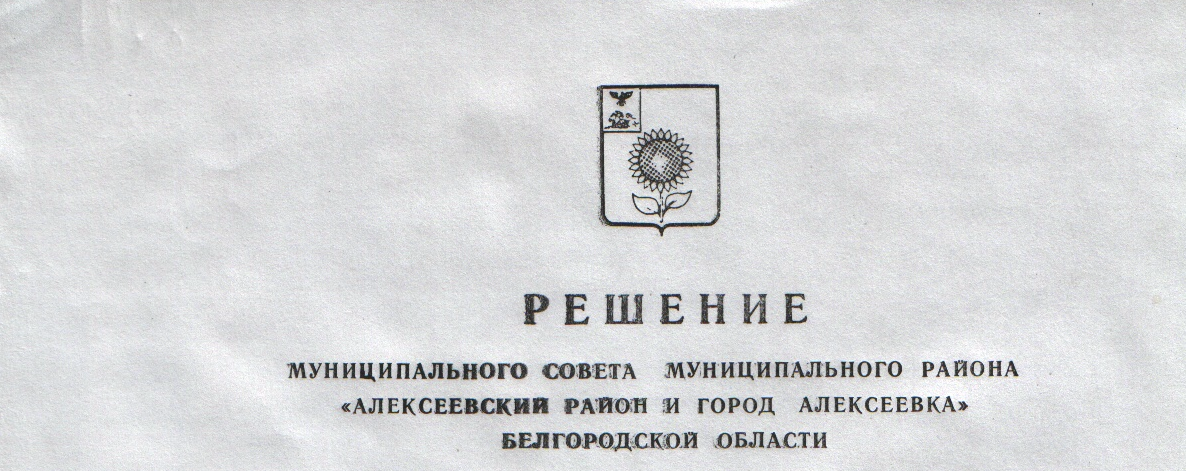   «25»  апреля            .                                                    № 14    309850  г. АлексеевкаО назначении публичных слушаний по проектурешения Муниципального совета Алексеевского района «О внесении изменений в правила землепользования и застройки Иващенковскогосельского поселения муниципального района«Алексеевский район и город Алексеевка»Белгородской области»	В соответствии с Федеральным законом от 6 октября 2003 года №131-ФЗ «Об  общих принципах организации местного самоуправления в Российской Федерации» руководствуясь п.7 ч.1.1 статьи 7 Устава муниципального района «Алексеевский район и город Алексеевка» Белгородской области, Муниципальный совет Алексеевского района р е ш и л:1. Назначить публичные слушания по проекту решения Муниципального совета Алексеевского района «О внесении изменений в правила землепользования и застройки Иващенковского сельского поселения муниципального района «Алексеевский район и город Алексеевка» Белгородской области».2. Провести публичные слушания в здании Иващенковского Дома культуры  (с.Иващенково, ул.Центральная, д.3) 27 июня 2017 года в 16 часов 00 минут.3. Назначить председательствующим на публичных слушаниях и.о. начальника управления архитектуры и строительства комитета по ЖКХ, архитектуре и строительству администрации Алексеевского района, главного архитектора Алексеевского района Веретенникову Ю. С.4. Сформировать рабочую группу по организации проведения публичных слушаний в составе:5. Поручить членам рабочей группы предпринять предусмотренные законом меры по созданию необходимых условий для проведения публичных слушаний по проекту решения Муниципального совета Алексеевского района «О внесении изменений в правила землепользования и застройки Иващенковского сельского поселения муниципального района «Алексеевский район и город Алексеевка» Белгородской области» и обеспечить подвоз граждан проживающих в населенных пунктах, входящих в состав Иващенковского сельского поселения.6. Настоящее решение опубликовать в порядке, предусмотренном Уставом муниципального района «Алексеевский район и город Алексеевка» Белгородской области.7. Контроль за исполнением настоящего решения возложить на постоянную комиссию Муниципального совета Алексеевского района по депутатской этике и нормативно-правовой деятельности (Кряженков А.Н.).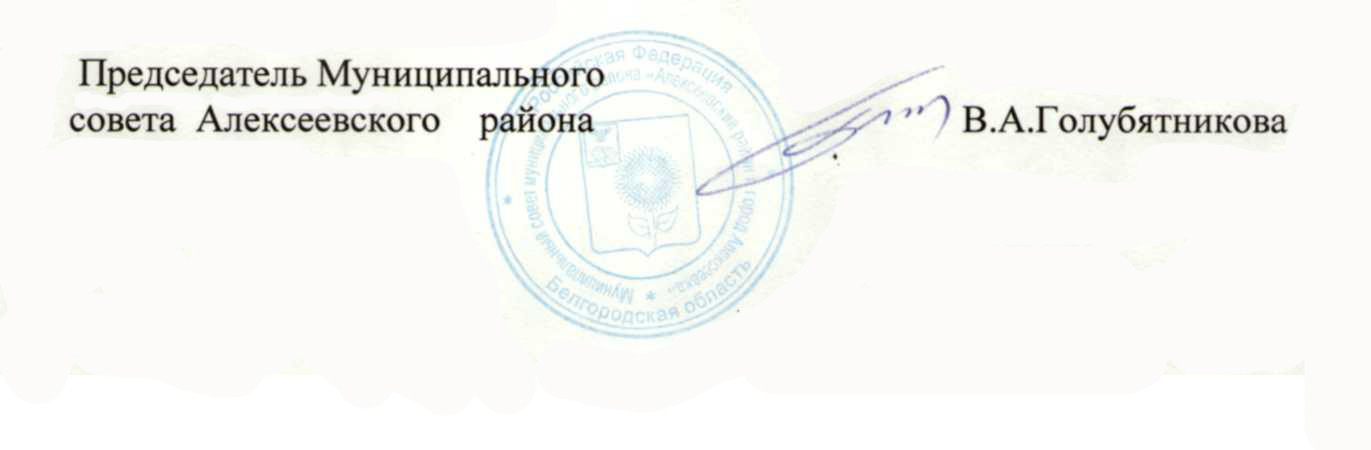 1) Сараджанов АлексейСергеевич- главный специалист отдела архитектуры администрации Алексеевского района;2) Литовка Марина         Викторовна- ведущий специалист отдела архитектуры администрации Алексеевского района;3) Козьменко СергейВитальевич- глава Иващенковского сельского поселения.